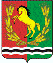 АДМИНИСТРАЦИЯМУНИЦИПАЛЬНОГО ОБРАЗОВАНИЯАЛЕКСЕЕВСКИЙ СЕЛЬСОВЕТ АСЕКЕЕВСКОГО РАЙОНАОРЕНБУРГСКОЙ ОБЛАСТИПОСТАНОВЛЕНИЕ21.07.2014	                                                                  № 13 -п О подготовке местных нормативов градостроительного проектирования муниципального образования Алексеевский сельсоветВ целях исполнения Положения о составе, порядке подготовки и утверждения местных нормативов градостроительного проектирования муниципального образования Алексеевский сельсовет, в соответствии с гл. 3.1Градостроительного кодекса Российской Федерации, ст. 14Федерального Закона № 131-ФЗ от 06.10.2003 года «Об общих принципах организации местного самоуправления в Российской Федерации»,закона Оренбургской области «О градостроительной деятельности на территории Оренбургской области», руководствуясь Уставом муниципального образования:1. Администрации муниципального образования Алексеевский сельсовет  приступить к организации работ по подготовке проекта местных нормативов градостроительного проектирования муниципального образования Алексеевский сельсовет .2. Срок подготовки проекта местных нормативов градостроительного проектирования муниципального образования Алексеевский сельсовет  - с момента заключения договора с проектной организацией до его окончания. 3. Постановление вступает в силу с момента его подписания.4. Контроль за выполнением данного постановления оставляю за собой.Глава муниципального образования                                                        С.А.Курочкин